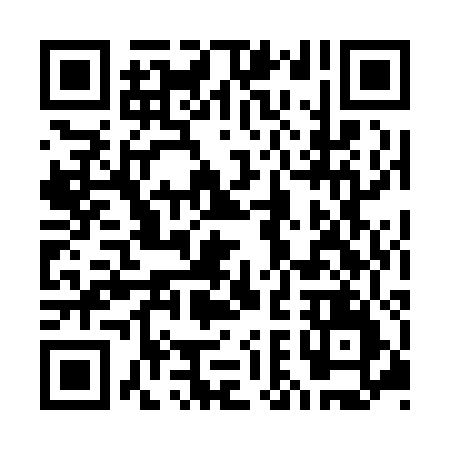 Prayer times for Alte Kolonie Westhausen, GermanyWed 1 May 2024 - Fri 31 May 2024High Latitude Method: Angle Based RulePrayer Calculation Method: Muslim World LeagueAsar Calculation Method: ShafiPrayer times provided by https://www.salahtimes.comDateDayFajrSunriseDhuhrAsrMaghribIsha1Wed3:316:011:285:318:5511:142Thu3:286:001:275:318:5611:173Fri3:245:581:275:328:5811:204Sat3:205:561:275:338:5911:235Sun3:175:541:275:339:0111:266Mon3:135:521:275:349:0311:307Tue3:135:511:275:359:0411:338Wed3:125:491:275:359:0611:349Thu3:115:471:275:369:0711:3510Fri3:115:461:275:369:0911:3511Sat3:105:441:275:379:1111:3612Sun3:095:421:275:389:1211:3713Mon3:095:411:275:389:1411:3714Tue3:085:391:275:399:1511:3815Wed3:085:381:275:399:1711:3916Thu3:075:361:275:409:1811:3917Fri3:065:351:275:419:2011:4018Sat3:065:341:275:419:2111:4119Sun3:055:321:275:429:2311:4120Mon3:055:311:275:429:2411:4221Tue3:045:301:275:439:2511:4322Wed3:045:281:275:439:2711:4323Thu3:035:271:275:449:2811:4424Fri3:035:261:275:449:2911:4425Sat3:035:251:285:459:3111:4526Sun3:025:241:285:469:3211:4627Mon3:025:231:285:469:3311:4628Tue3:025:221:285:479:3411:4729Wed3:015:211:285:479:3611:4730Thu3:015:201:285:479:3711:4831Fri3:015:191:285:489:3811:49